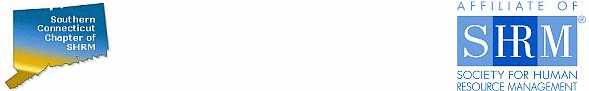 Southern Connecticut Chapter of SHRM2019 HR Professional Development Summit & Law Symposium, September 19th & 20th  to be held at UCONN Stamford.Session Proposal Application for Day 1Please complete the requested information and send your application via e-mail no later than Friday, June 7 to: Kimberly Boskello at shrmsoct@gmail.com. Should you be selected as a speaker, the information you supply will be used in our promotional and program material. Submit a separate proposal for each unique topic or presentation. By submitting this proposal, I understand that I and my co-presenter, if applicable, will neither receive an honorarium nor have our expenses reimbursed. If selected, I also agree to adhere to the deadline schedule furnished by the Summit organizers and will be available to speak during any time frame assigned to my session on September 19th. I understand that my presentation is not a showcase or a promotion for my business, practice or product, and I will not sell my products or services from the speaker’s platform.Knowledge Area DefinitionsCutting-edge Innovation in HRInnovation in recruitment, training, development; leadership which challenges, disrupts and supports innovation; working virtually; the future of work; developing a culture that supports innovation. Multi-generational Workforce Addressing needs of different generations, leveraging the differences; preferred communication styles; bridging the generational divide in the office;  negative stereotypes;  cultural expectations, norms and values; flexible work hours; knowledge transfer.Leadership Integrating HR throughout your organization; guiding and leading the change process;  coaching for performance;  succession planning; changes in how performance is being measured;  keys to building a  high performing team; hiring the Vet, HR as a strategic partner.Corporations and Social Media Best practices in social media in hiring, retention, intranet; hiring smarter; developing, implementing and evaluating activities and programs that address employee training and development; social media interaction and its impact on your organization; blogging policies. Becoming a Talent Magnet Being an employer of choice, retention, diversity and inclusion, job benefits that attract and retain the best employees; mentoring for success; employee engagement; on-boarding thoughtfully, identifying employees who can change the game.Primary Presenter (will receive all correspondence related to the submission)Primary Presenter (will receive all correspondence related to the submission)Name:Title:Company:Company:Address:Address:Phone:Email:Brief Biography (200 words or less):Brief Biography (200 words or less):Co-Presenter (if applicable)Co-Presenter (if applicable)Name:Title:Company:Company:Address:Address:Phone:Email:Brief Biography (200 words or less):Brief Biography (200 words or less):Session InformationSession InformationTitle:Title:Abstract (250 words or less):Abstract (250 words or less):List up to 3 primary learning objectives (i.e., by the end of the session, a participant will be able to):•••List up to 3 primary learning objectives (i.e., by the end of the session, a participant will be able to):•••Length of session (allow enough time for presentation and Q&As):1 hour	1-½ hours	2 hours	OtherLength of session (allow enough time for presentation and Q&As):1 hour	1-½ hours	2 hours	OtherIndicate knowledge level of participant to benefit from the presentation:Introductory – requires little or no previous knowledge of the subject matterIntermediate – requires at least a basic knowledge and some “undergraduate” HR knowledgeAdvanced — requires at least “graduate-level” HR knowledge or practical work experienceIndicate knowledge level of participant to benefit from the presentation:Introductory – requires little or no previous knowledge of the subject matterIntermediate – requires at least a basic knowledge and some “undergraduate” HR knowledgeAdvanced — requires at least “graduate-level” HR knowledge or practical work experienceSpecify knowledge area (see definitions below):Cutting Edge Innovation in HR Multi-generational Workforce Leadership       Corporations and Social Media Becoming a Talent Magnet Specify knowledge area (see definitions below):Cutting Edge Innovation in HR Multi-generational Workforce Leadership       Corporations and Social Media Becoming a Talent Magnet Provide two references who have heard you speak on this topic within the past six months:Provide two references who have heard you speak on this topic within the past six months:1.   Name: Company: E-mail: Phone:2.   Name: Company: E-mail: Phone: